Unit 2 Lesson 9: Explain EquivalenceWU Number Talk: Familiar Numbers (Warm up)Student Task StatementFind the value of each expression mentally.1 Pointed DiscussionStudent Task StatementAndre, Lin, and Clare are representing  on a number line.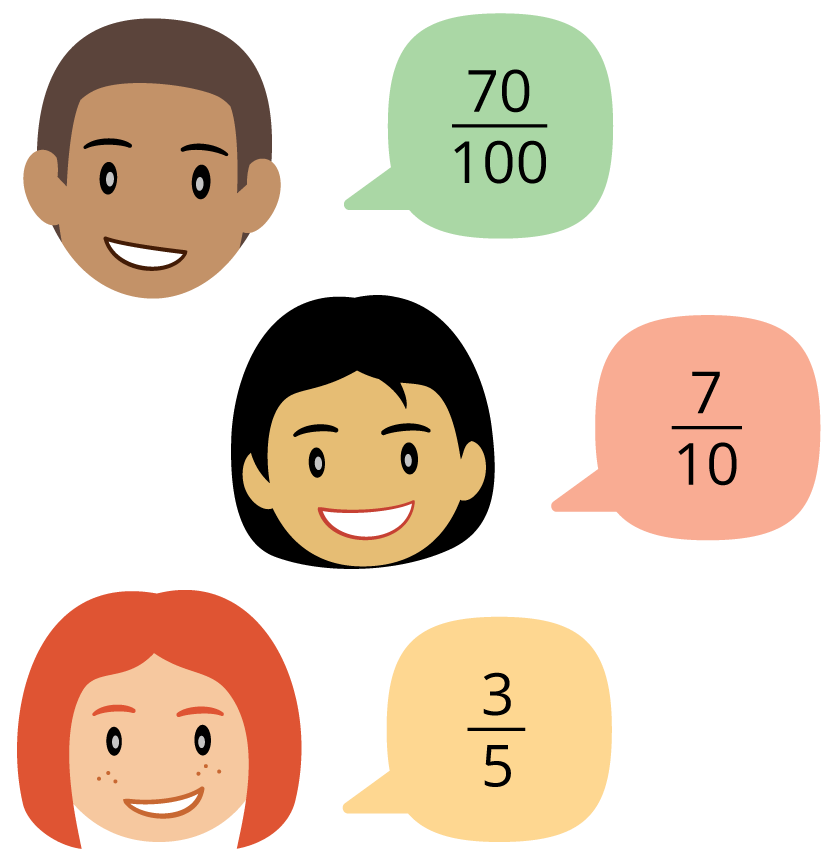 Andre said, “Oh, no! We’ll need to partition the line into 100 equal parts and count 70 parts just to mark one point!”Lin said, “What if we mark  instead? We could partition the line into just 10 parts and count 7 parts.”Clare said, “What if we partition the line into 5 parts and mark ?”Do you agree with any of them? Explain or show your reasoning.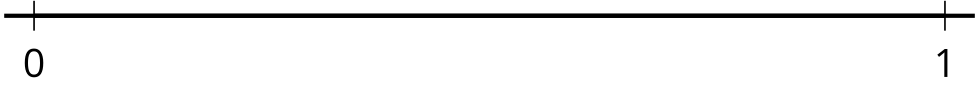 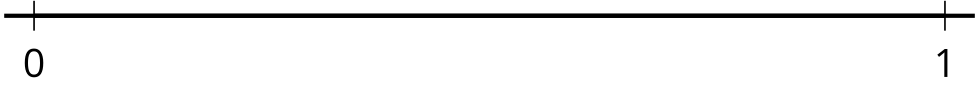 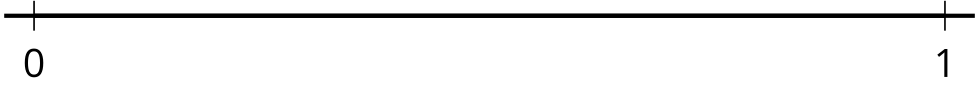 2 How Do You Know?Student Task StatementAround the room you will find six posters, each showing either two or three fractions.With your group, visit at least two posters: one with two fractions and one with three fractions.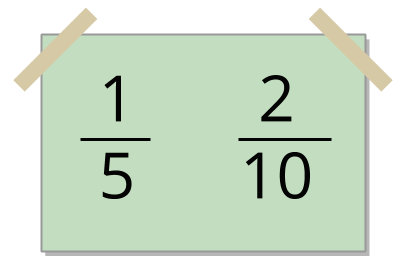 For the set of 2 fractions:Explain or show how you know the fractions are equivalent.Write a new equivalent fraction on a sticky note and add it to the poster. Think of a fraction that hasn’t already been written by someone else.We visited poster __________, which shows __________ and __________.New equivalent fraction: __________For the set of 3 fractions:Identify 2 fractions that are equivalent. Explain your reasoning.We visited poster __________, which shows __________, __________, and __________.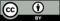 © CC BY 2021 Illustrative Mathematics®